Harram Temple no.23, inc.Prince Hall ShrinersWatts Sanderson, Jr. Memorial Scholarship Program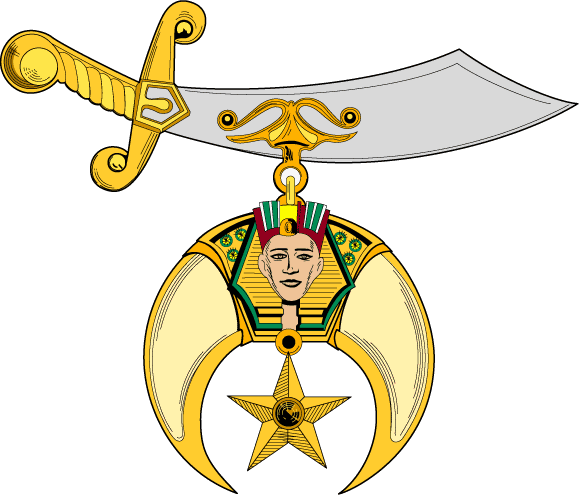 scholarship program application packet2021noble Alejandero J. Kelly, illustrious potentatenoble Anthony E. Jones, committee chairApplication Deadline – May 3, 2021the programThe Watts Sanderson Jr. Memorial Scholarship Program was established by Harram Temple No.23, Inc. Prince Hall Shriners located in Tampa, Florida to assist high school students. Harram Temple No.23, Inc. Prince Hall Shriners is excited to award $500.00 scholarships to outstanding high school students to help them achieve their dreams of attending a college, university, or vocational/technical trade school. The Watts Sanderson Jr. Memorial Scholarship Program recognizes students for their exceptional scholastic achievement and community involvement. Scholarships will be awarded on the basis of academic achievement, awards, honors, leadership, involvement in school activities, community/volunteer activities and financial need. Awards are granted without regard to race, creed, color, religion, gender or national origin._____________________________________________________________________________Eligibility CriteriaTo be eligible, you must:Be a high school senior who will graduate from high school in 2021.Reside/and or attend high school in one of the following state of Florida surrounding counties: Hernando, Hillsborough, Manatee, Sarasota, Pasco, and Pinellas.Have participated in school, community or volunteer work/activities.Have and maintained a cumulative GPA of at least 2.5 or higher (on a 4.0 scale).Be registered in a full-time course of study at an accredited four-year college or university, community college, or vocational/technical school in the United States.Submit a completed Harram Temple No.23, Inc. Prince Hall Shriners Watts Sanderson Jr. Memorial Scholarship Application, along with a sealed high school transcript, and 2 letter(s) of recommendation by the May 3, 2021 deadline.Submit a TYPED one-page essay describing challenges overcome, academic and career goals and how you plan to use your education or training to help society at large.  Present proof of actual enrollment/registration at an accredited college, university or vocational/technical school prior to disbursement of any scholarship funds.Application ChecklistCompleted Watts Sanderson Jr. Memorial Scholarship Application FormOfficial Sealed High School TranscriptLetter(s) of RecommendationOne-page type written EssayApplication ProcessInterested applicants must complete and submit a legible Harram Temple No.23, Inc. Prince Hall Shriners Watts Sanderson Jr. Memorial Scholarship Application along with a current official high school transcript, letter (s) of recommendation and a required essay. No applications will be considered if post marked after the May 3, 2021 deadline/postmarked date. No Exceptions! Applicants are responsible for submitting all required documents and information. Applications are evaluated on the information submitted to the Harram Temple No.23, Inc. Prince Hall Shriners Education and Scholarship Committee. Only the Harram Temple No.23, Inc. Prince Hall Shriners Education and Scholarship Committee will review and evaluate applicant’s information received. Incomplete applications will not be considered. If you have questions, please contact Noble Anthony E. Jones at 813-418-9994 or via email at aej3570@gmail.com.Award InformationIf selected as a recipient, the recipient will receive a one-time $500.00 scholarship award. A Temple check will be made payable to the recipient once verification of full-time registration as a student in a full-time course of study at an accredited college, university, or vocational/technical trade school program is verified by the education and scholarship committee (an official schedule of courses/classes). The scholarship award is to be used for any costs normally associated with full-time enrollment and out of pocket expenses.Applicants Selection Process for AwardThe Education and Scholarship Committee will select recipients for scholarship awards. Applicants are evaluated and selected on the basis of high school academic record, statement of career (A 450 words or more essay not to exceed 500 words), educational aspirations/goals, recommendation and financial needs. To ensure equality across the board, all interested applicants must meet all eligibility criteria established in the guidelines and application of the program. Applicants are not required to be affiliated with our Shrine/Fraternal organization (spouses, family members, etc.). All applicants must adhere to any and all decisions derived by the Harram Temple No.23, Inc. Prince Hall Shriners Education and Scholarship Committee. Recipients for awards will be notified by United States Postal Service (USPS) mail and by email. It is the sole responsibility of each applicant to ensure their contact information is current and correct. Any award not claimed by the deadline will be automatically forfeited. There will be no exceptions to this policy!  REVISIONS: Harram Temple No.23 Inc. Prince Hall Shriners Watts Sanderson Jr. Memorial Scholarship Committee reserves the right to review the conditions and procedures of this scholarship program and to make changes at any time including termination of or expanding the program.  Revision Date: 01/26/2021. OFFICIAL MAILING ADDRESS:  Harram Temple No. 23, Inc.  Education and Scholarship Committee  Post Office Box 5315  Tampa, Florida 33675-5315  Harram temple no.23, inc. (prince hall shriners)watts Sanderson, jr. memorial scholarship programscholarship applicationComplete and accurate information ensures your application will be reviewed and evaluated accordingly.Name: _____________________________________________________________________Home/Mailing Address: __________________________________________________________City: _________________________ State: __________________ Zip Code: _______________Phone: (_____) _______________ E-mail Address (if applicable): ____________________ Date of Birth: Month_________ Day_________ Year ___ Gender: (Circle One) Male/FemaleName of High School: ___________________________________________________________City: _____________________________________ State:_______________________________ Principal’s Name: _______________________________________________________________Telephone: ____________________________________________________________________Expected Graduation Date from High School: Month ____________ Year: _________________Have you applied for any other awards/scholarships? Yes ____No. ____ (if yes, please state the source and expected amounts):____________________________________________________________________________________________________________________________________________________________Student Resides with (Parents/Guardian/Other): Name:________________________________________________________________________Address: ______________________________________________________________________City: ________________________ State: ____ Zip Code: ______________________________Phone: _________________________ Email Address (if applicable): _____________________Relationship to Student: ______________________________________________________________________________Occupation: ___________________________________________________________________Parent/Guardian Combined Annual Gross Income: ____________________________________Number of children living in the home: _____ Ages: ___________________________________Comments/Remarks:_____________________________________________________________________________________________________________________________________________________________________________________________________________________________________________________________________________________________________________________________________________________________________________________Name of accredited college/university you have applied to: (include city and state).1.____________________________________________________________________________2.____________________________________________________________________________3.____________________________________________________________________________4.____________________________________________________________________________5.____________________________________________________________________________MAJOR COURSE OF STUDY: __________________________________________________Degree: Bachelor ______ Associate ________ other, please explain: _______________________________________________________________________________________________________________________________________________________________________________________________________________________________________________________________________ACADEMIC AWARDS OR HONORS RECEIVED: List the name and dates of all academic awards or honors received:__________________________________________________________________________________________________________________________________________________________________________________________________________________________________________COMMUNITY AWARDS/MEMBERSHIPS OR PROGRAMS: List the name and dates of all community awards, special awards, memberships or programs:__________________________________________________________________________________________________________________________________________________________________________________________________________________________________________LETTER OF RECOMMENDATION: Applicants must obtain at least two letters of recommendation from a High School Teacher, Guidance Counselor or High School Principal. The letter(s) of recommendation should include contact information on the individual making the recommendation. REQUIRED ESSAY: Submit a type written or computer-generated essay of at least 450 words not to exceed 500 words, explaining your ambitions, accomplishments/achievements, participation in school/community activities; to include your future goals after graduating from high school.OFFICIAL HIGH SCHOOL TRANSCRIPT:  Applicants must submit an official high school transcript (from 9th grade through the first semester of senior year) in a school sealed official envelope with scholarship application. STATEMENT OF UNDERSTANDING:  I certify and understand that the above information on me is true and correct and will only be used by Harram Temple No.23, Inc. Prince Hall Shriners Education and Scholarship Committee to determine my eligibility for this $500.00 Scholarship Award. I understand that my information will be kept in the strictest of confidence. I also understand that my Parent’s/Guardian’s signature is required on this Harram Temple No. 23, Inc. Prince Hall Watts Sanderson Jr. Memorial Scholarship Application. Applicant’s Signature: ___________________________________	Date: __________________ Parent/Guardian Signature: _______________________________ Date: ___________________Return completed application and required documentation to the following mailing address No-Later-Than May 3, 2021:Harram Temple No.23, Inc.Education and Scholarship CommitteePost Office Box 5315Tampa, Florida 33675-5315 